PÁGINA DE ALUMNADO MATRICULADO EN LA MATERIA DE CULTURA CIENTÍFICA DE 1º DE BACHILLERATO. PROFESOR: ÓSCAR BARBA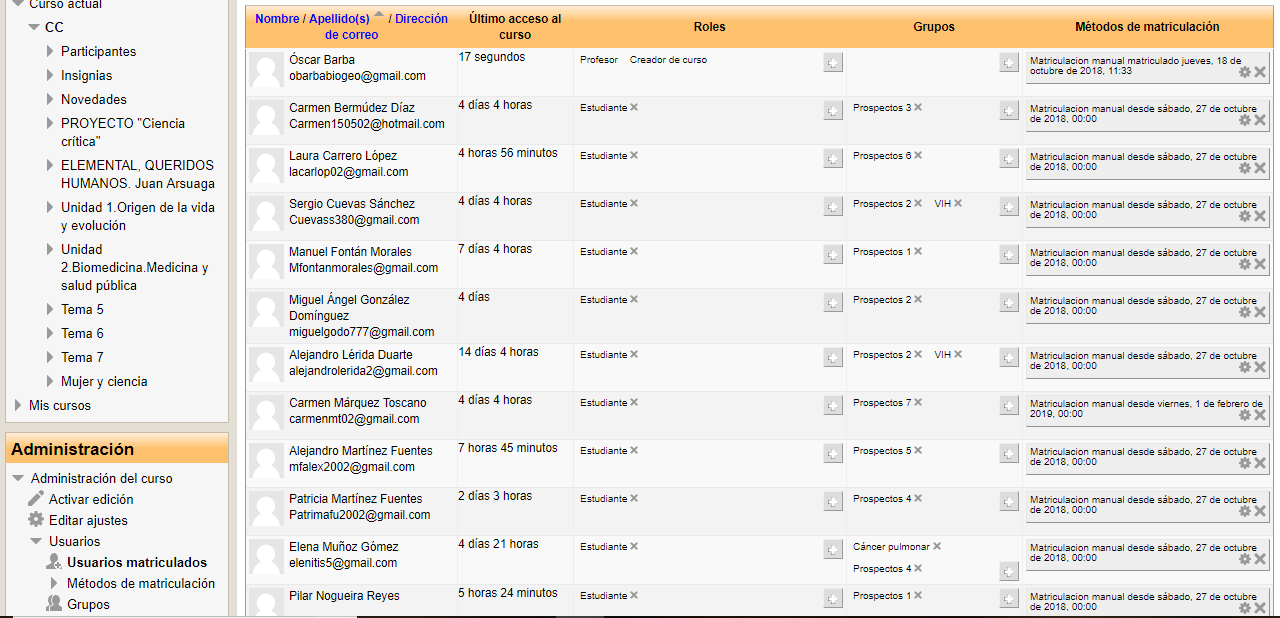 